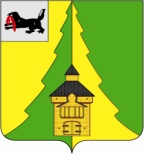 Российская Федерация	Иркутская область	Нижнеилимский муниципальный район	АДМИНИСТРАЦИЯ			ПОСТАНОВЛЕНИЕОт «10 »  06     №_757 г. Железногорск-Илимский«Об утверждении перечня  муниципальных услугНижнеилимского муниципального района,  предоставление которых   организуется  по принципу «одного окна»»В  целях повышения  качества    и доступности   предоставления    муниципальных услуг оказываемых   на территории  Нижнеилимского района, в соответствии   с Федеральным законом от 27.06.2010 г. №210-ФЗ «Об организации предоставления  государственных   и муниципальных услуг»,   Федеральным законом  от 06.10.2003г №131-ФЗ «Об общих принципах  организации   местного самоуправления в Российской Федерации», Распоряжением   Правительства  РФ от 17.12.2009г. №1993– р «Об утверждении сводного  перечня   первоочередных  государственных  и муниципальных услуг, предоставляемых  в электронном виде», Распоряжением Правительства   Иркутской области от 30.03.2015г№166-рп «Об утверждении  рекомендованного  перечня муниципальных услуг Иркутской области, предоставление которых осуществляется по принципу «одного окна» , руководствуясь  ст.47 Устава муниципального образования «Нижнеилимский район»,  администрация Нижнеилимского муниципального районаПОСТАНОВЛЯЕТ:1. Утвердить  Перечень   муниципальных услуг Нижнеилимского муниципального района,  предоставление которых  организуется по принципу «одного окна» согласно приложению №1.2. Настоящее Постановление опубликовать в периодическом издании «Вестник Думы и администрации Нижнеилимского муниципального района», разместить на официальном сайте администрации Нижнеилимского муниципального района.	3. Контроль за исполнением настоящего постановления возложить на заместителя мэра по вопросам экономики и финансам Г.П. Козак.Мэр района                  			                                   Н.И. ТюхтяевРассылка: в дело-2,  ДУМИ, ОСЭР,  ОАиГ, юр.отдел, прокуратура  Д.Ю.Батуева  3-18-18Приложение № 1  к постановлению администрации Нижнеилимского муниципального района от «10 » 06. 2015 г.№757       Переченьмуниципальных услуг Нижнеилимского муниципального района, предоставление которых организуется  по принципу  «одного окна»Мэр  района                                                                                                                                        Н.И. Тюхтяев№ п/пНаименование  муниципальной      услуги         1.Выдача разрешения  на ввод  объекта   капитального строительства в эксплуатацию   на межселенной территории  МО «Нижнеилимский район»               2. Выдача разрешения  на строительство  объектов на земельном участке, расположенном на межселенной  территории  МО «Нижнеилимский район»               3. Утверждение  схемы расположения  земельного участка на кадастровом плане  территории, расположенного на межселенной территории  МО «Нижнеилимский район»                4. Выдача градостроительных  планов  земельных участков, расположенных на  межселенной территории  МО «Нижнеилимский район»              5. Выдача  выписки  из реестра  муниципального  имущества  МО «Нижнеилимский район»              6. Выдача   разрешений  на установку  и эксплуатацию   рекламных конструкций, аннулирование таких разрешений, выдача предписаний о демонтаже   рекламных конструкции на территории  МО «Нижнеилимский район»               7.  Присвоение адресов объектов недвижимости, расположенных на межселенной территории  МО «Нижнеилимский район»